Registration opens 5 January 2024Letter Writing Course 08/01/2024 - 08/03/2024.  The Maximum number of seats available is 20.  https://pcpmsda.talentlms.com/account/cms_index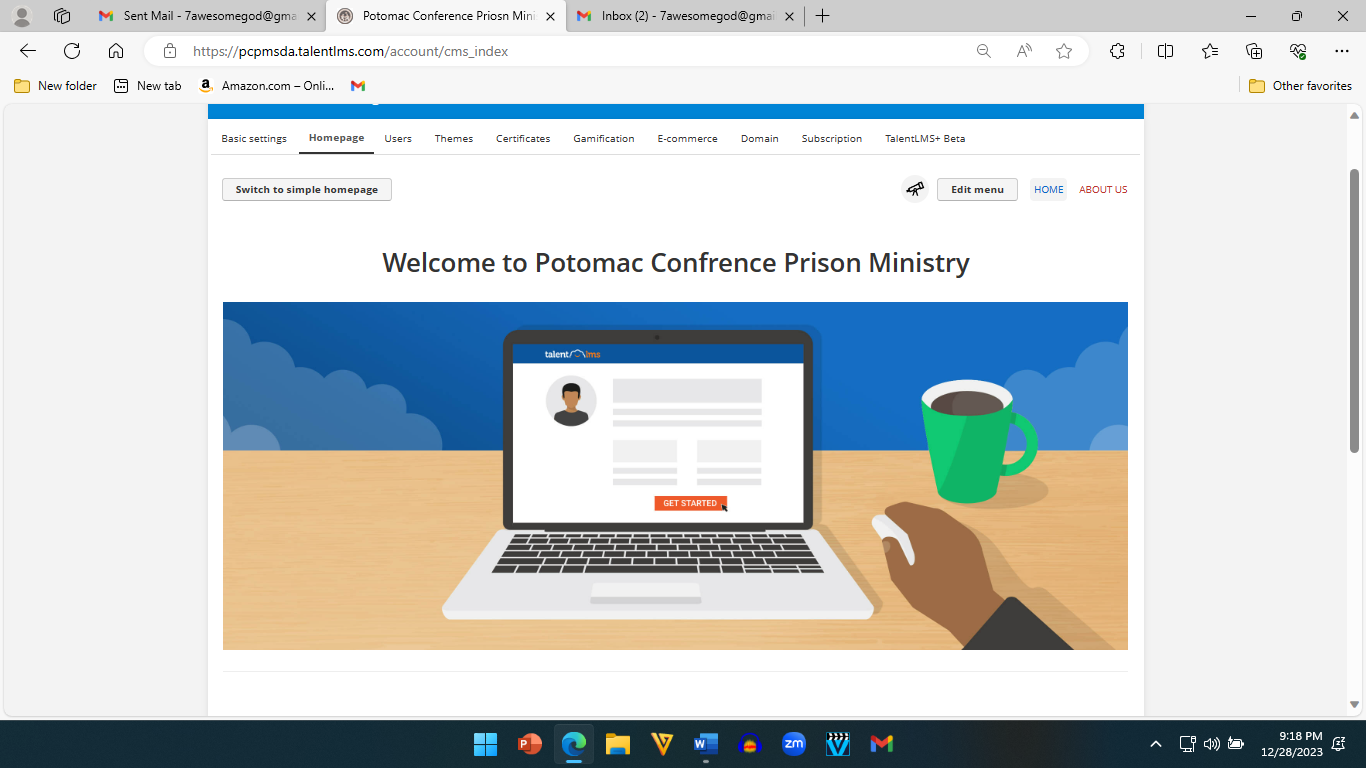 Instructions for enrollmentClick on the link above.Create an account. Confirm the email your account by clinking on the welcome email.Add a Course through Course catalog.Select Letter Writing CourseBegin course.